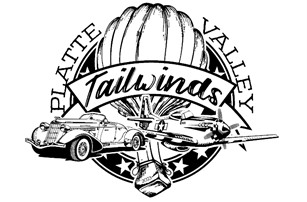 Platte Valley Tailwinds 2024 Vendor ContractThis contract is made by and between the parties hereto and for the purposes and privileges expressed herein.  The Parties to the agreement are the Platte Valley Tailwinds Committee,  operating under the authority of the Cozad Airport Authority, a non-profit corporation located at the Cozad Municipal Airport, Cozad, Nebraska, hereinafter referred to as “PVT” and_____________________________________ hereinafter referred to as “Vendor”. STIPULATIONS OF CONTRACT:Upon acceptance of this contract by the PVT, Vendor has agreed to operate a vendor booth that will be located on PVT/Airport premises during the period of June 15th, 2024.Vendor agrees to sell the listed items to the general public and further agrees that all prices for such items will be posted in clear view of the consuming public. Describe items to be sold below: ______________________________________________________________________________________________________________________________________________________________________________________________________________________________Vendor booths will pay the sum of $125 for an 8x10 indoor or outdoor booth space, out to the PVT as full recompense for the vendor privilege by April 1, 2024. NO REFUNDS.  Any payments returned by the bank for ANY reason will void this contract and Vendor will lose all rights to participate in this show. Vendor agrees to be totally responsible for payment and/or costs of all licenses, taxes and fees incurred as a direct result of this agreement. Vendor agrees to confine his/her operation to the location and space as designated by the Platte Valley Tailwinds Vendor Committee. Electricity is available to the first 15 vendor registrations requiring electricity. All vendors will be responsible to bring their own power strips and extension cords if so needed. Tables and chairs will be provided to the first 30 vendors requiring them. Outdoor vendors will be responsible to provide their own tents. Outdoor vendors will need to provide their own generator if so neededVendor agrees to keep all litter clear in the vicinity of Vendor’s location during the terms of this agreement and clean up their area before leaving the event.One vendor per space. Vendors are not to sublet, loan or provide space usage to another person, persons, group or organization.Vendor agrees not to operate any loud-speaker system, radio or television at the assigned location during the terms of this agreement, nor shall the Vendor distribute or allow to be distributed any printed matter of any kind either from said location or from any other area of the property under the control of the PVT. Vendor further agrees that no bills, signs or other posted materials other than prices, product description and Vendor sponsor name will be posted for public view.Vendor agrees to have all equipment, fixtures and other related items and materials in place and fully constructed and operable, save and except perishable items, by no later than 10:00 a.m., local time, June 15th, 2024. Vendor agrees to operate said facility between the hours of 10:00 a.m. and 4:00 p.m., on Saturday, June 15th, 2024. Failure to operate between agreed times shall constitute default in the terms and conditions of the agreement unless otherwise directed by the PVT  Vendor Committee. Vendor agrees to remove booth and support equipment from PVT premises no earlier than 4:00 p.m.  Arrangements for set up a day before the event (Friday June 14th) may be arranged as well as arrangements for tear down the day after the event (Sunday June 16th) may also be arranged.TERMS OF AGREEMENT:  The terms of this agreement shall begin at 8:00 a.m. June 15th, 2024 and shall conclude at 5:30 p.m. June 15th, 2024.CONDITIONS OF DEFAULT: Should the Vendor violate any of the above STIPULATIONS OF CONTRACT or violate any conditions as set forth in the VENDOR BOOTH GUIDELINES, it shall be the right of the PVT to cancel this contract. PVT will retain all payments made. AGREEMENT: Parties to this VENDOR BOOTH CONTRACT and VENDOR BOOTH GUIDELINES are agreed upon and entered into this __________ day of _____________, 2024. The State of Nebraska law shall govern this Contract.Booth Space (Specify number of booths needed)_____________ 8x10 ft. $125 Indoor                  _____________ 8x10 ft. $125 Outdoor Electricity Needed (Available to the first 15 responders):  	Yes		No Table Needed (Available to the first 30 responders): 	     	Yes		No    Chairs Needed (Limit 2):     					Yes		NoThe State of Nebraska law shall govern this Contract: Organization:    ________________________________________________________   Contact Name:   _______________________________________________________ Address: ________________________________________City:   ________________            State: ____Zip: _________ Ph. Number_______________Cell:   _________________ Email Address:     ______________________________________________________ Authorized Vendor Signature:  _____________________________________________________________________ PVT Authorized Signature of Acceptance: _________________Date:______________                                     Make checks payable to: Cozad Development Foundation and add “Platte Valley Tailwinds” in the memo line:  Mail to: Cozad Chamber of Commerce, %Platte Valley Tailwinds, 209 West 8th Street, Cozad, NE 69130 or email plattevalleytailwinds@gmail.com “Vendor” in subject line. Credit card payments may be offered on our website for a small fee (3.5%). www.plattevalleytailwinds.com                                                                                                                                                                         *** Please note until PVT has received a signed contract and payment, vendor spots are still available for reservation by other customers. A contract and payment is required to be considered fully “reserved”.                              Platte Valley Tailwinds: OFFICE USE ONLY: Vendor: ____________________________________________________________________Contact Person: _____________________________________________________________Phone Number: _____________________________________________________________Fee Total $_________________________BOOTH SPACE: ______________ (Assigned by PVT)